Joan Baylon Banaag
 Al Jaffliya, Dubai UAE
Contact No: 0568351028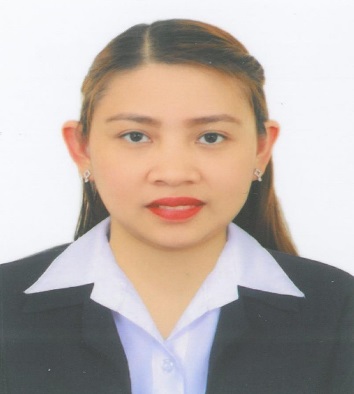 Email Add: banaag_joan16@yahoo.comOBJECTIVESeeking a position where extensive experience will be further developed and utilized.CAREER PROFILEPossess strong analytical and problem solving skills, with the ability to make well thought out decisions .Excellent  written and verbal communication skills.Highly trustworthy, discreet and ethical.Resourceful in the completion of projects, effective at multi-tasking.EXPERIENCESPARK N. SHOPCashierReceive payment by cash, check, credit cards, vouchers, or automatic debits.Issue receipts, refunds, credits or change due to customers.Count money in cash drawers at the beginning of shifts to ensure that amounts are correct and that there is adequate change.MERCURY DRUG CORPORATION	Branch Administrative AssistantAnswering calls, handling information requests and performing clerical functions such as organizing files and preparing documentsUsing dispensary and store computer systems to generate stock lists and labelsHelping to maintain reasonable dispensary stock levelsOrdering items for use within a departmentReceiving incoming goods from wholesalers, manufacturers and elsewhereFormulating monthly sales reportConsolidation of daily cash salesPreparing PayrollPUREGOLD PRICE CLUB, INC.Accounting AssistantAbility to read and write to accurately complete all documentation.Accurately and efficiently complete all sales transactions and maintain proper cash and media accountabilities.Performing clerical tasks, including processing and recording transactionsPreparing reports and budgetsEXPRESSION SCHOOL SUPPLIESAccounting AssistantAdhere to all Company policies, procedures and practices, including signing, pricing, and loss prevention.Handling all the cash transaction of an organization.Checking daily cash accountsFielding communication with clients and suppliers, fact checking, filing and other duties, as expected.MEDICAL CENTER TRADING CORP.MerchandiserCommunicate guest requests to management.Maintain an awareness of all product knowledge information, merchandise, promotions, test merchandise and advertisements. Using dispensary and store computer systems to generate stock lists and labelsHelping to maintain reasonable dispensary stock levelsSPECIAL SKILLSKnowledgeable in Basic MS Word & ExcelProficient in English - written and oral communicationWilling to work in a flexible scheduleFast learnerHighly dependable and reliableTrustwortyExcellent attention to detailOptimistic personEDUCATION
BACHELOR OF SCIENCE IN COMMERCE MAJOR IN FINANCIAL MANAGEMENT ACCOUNTING
Technological Institute of the Philippines 2004Secondary
St. Nicholas Academy 1999Primary
St. Mark International Academy 1995